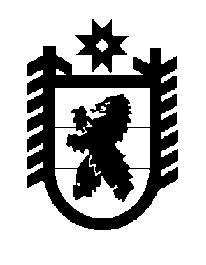 Российская Федерация Республика Карелия    ПРАВИТЕЛЬСТВО РЕСПУБЛИКИ КАРЕЛИЯПОСТАНОВЛЕНИЕот  15 апреля 2016 года № 146-Пг. Петрозаводск О разграничении имущества, находящегося в муниципальной собственности Лоухского муниципального районаВ соответствии с Законом Республики Карелия от 3 июля 2008 года               № 1212-ЗРК «О реализации части 111 статьи 154 Федерального закона от              22 августа 2004 года № 122-ФЗ «О внесении изменений в законодательные акты Российской Федерации и признании утратившими силу некоторых законодательных актов Российской Федерации в связи с принятием федеральных законов «О внесении изменений и дополнений в Федеральный закон «Об общих принципах организации законодательных (представительных) и исполнительных органов государственной власти субъектов Российской Федерации» и «Об общих принципах организации местного самоуправления в Российской Федерации» Правительство Республики Карелия п о с т а н о в л я е т:1. Утвердить перечень имущества, находящегося в муниципальной собственности Лоухского муниципального района, передаваемого в муниципальную собственность муниципального образования «Кестеньгское сельское поселение», согласно приложению. 2. Право собственности на передаваемое имущество возникает у муниципального образования «Кестеньгское сельское поселение» со дня вступления в силу настоящего постановления.            Глава Республики  Карелия                       			      	        А.П. ХудилайненПриложение к постановлению Правительства Республики Карелияот  15 апреля 2016 года № 146-ППереченьимущества, находящегося в муниципальной собственности Лоухского муниципального района, передаваемого в муниципальную собственность муниципального образования 
«Кестеньгское сельское поселение»_____________№п/пНаименование имуществаАдрес местонахождения имуществаИндивидуализирующие характеристики имуществаНежилое зданиепос. Софпорог, 
ул. Лесная, д. 5общая площадь 246,2 кв. м, 1972 год постройкиНежилое зданиепос. Кестеньга, 
ул. Набережная, д. 41общая площадь 718,2 кв. м, 1960 год постройкиКвартирапос. Кестеньга, 
ул. Советская, д. 8, кв. 4общая площадь 59,4 кв. м